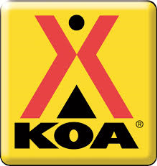 Ventura Ranch KOA7400 Pine Grove RdSanta Paula, CA 93060Phone: 805-933-3200Automatic Monthly Rental Payment Authorization FormName: _______________________________________________________________Address: ___________________________________________________________________________________________________________________________________Phone:_____________________________ Cell:_______________________________Email:_________________________________________________________________Space Number:________________________ Rent Due:_________________________I,_____________________________________, authorize Ventura Ranch KOA to bill my debit/credit card for my monthly rental fee of $895.00 on the 1st day of each month and the final draft to end upon written notice by me. I agree to provide up to date billing information (billing address, credit/debit card expiration date, etc.) to the Ventura Ranch KOA. I understand late fees will incur if Ventura Ranch KOA is not able to charge my credit/debit card by the 3rd of each month. Credit/Debit Card Number: ________________________________________________                  ___ Visa  ___ Mastercard  ___ American Express  ___ DiscoverExpiration Date: _________________  3 or 4 digit security code: ________Signature: ________________________________________________________________Date:______________________________Staff Signature:_____________________________________________________________ Date received:_______________________